福清西山学校高中部2020-2021学年第一学期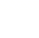 高三12月月考英 语 试 卷第一部分听力（共两节，满分30分）做题时，先将答案标在试卷上。录音内容结束后，你将有两分钟的时间将试卷上的答案转涂到答题卡上。第一节（共5小题；每小题1.5分，满分7.5分）听下面5段对话，每段对话后有一个小题，从题中所给的A、B、C三个选项中选出最佳选项。听完每段对话后，你都有10秒钟的时间来回答有关小题和阅读下一小题。每段对话仅读一遍。1．What does the man ask the woman to do?A．Lend him a book.B．Return a book to the library.C．Show him the way to the library.2．Which section is Harry reading?A．The news.	B．The sports.	C．The job.3．Where might the woman be?A．On the stairs.     B．In a lift.     C．At the front door.4．What are the speakers doing?A．Setting the table.   B．Eating in a restaurant.   C．Shopping for kitchen things.5．What is the main topic of the conversation?A．Teachers.	B．Universities.	C．Grades.第二节（共15小题：每小题1.5分，满分22.5分）听下面5段对话或独白，每段对话或独白后有几个小题，从题中所给的A、B、C三个选项中选出最佳选项，听每段对话或独白前，你将有时间阅读各个小题，每小题5秒钟；听完后，各小题将给出5秒钟的作答时间，每段对话或独白读两遍。听第6段材料，回答第6至7题。6．Where did the man probably get his fish?A．From the fish market.   B．From the grocery store.    C．From a lake.7．What will the woman have next?A．Coffee.	B．Ice cream.	C．Apple pie.听第7段材料，回答第8至10题。8．Where is the woman going?A．Atlanta.	B．Orlando.	C．New York.9．Why is the man making the trip?A．To do business.    B．To see his parents.         C．To attend a wedding.10．What will the man do next?A．Tie his seat belt.   B．Get ready for the landing.     C．Change seats with the woman.听第8段材料，回答第11至13题。11．Who is the woman speaking to?A．A friend.	B．A police officer.     C．A car service worker.12．What is the problem with the woman’s car?A．One tire is flat.       B．The battery is dead.     C．It was hit by another car.13．How will the woman get home?A．By taxi.       B．By driving her own car.        C．By driving her friend’s car.听第9段材料，回答第14至16题。14．Where will the speakers go to get their shots?A．A drug store.	B．The clinic.          C．The hospital.15．Who is getting clothes as a gift?A．The man’s brother.B．The woman’s sister.C．The woman’s parents.16．How many people will be at Christmas dinner?A．Five.	B．Six.	C．Four.听第10段材料，回答第17至20题。17．What is the name of the school’s basketball team?A．The Eagles.        B．The Peacocks.             C．The Pandas.18．What did the school raise money for?A．A hospital.         B．Women’s equality.           C．The science fair.19．Who won the award for excellence in English?A．Greg.	B．Shannon.              C．John.20．When might the announcement take place?A．In February.	B．In April.	C．In June.第二部分阅读（共两节，满分50分）第一节（共15小题：每小题2.5分，满分37.5分）阅读下列短文，从每题所给的A、B、C、D四个选项中选出最佳选项。AHere are some fun and engaging ways to learn about the Sustainable Development Goals (SDGs) of the United Nations and what you can do to take action to make them a reality.Freerice from WFPFreerice is a free online educational game where people of all ages can do their part—simply by playing. Every right answer on Freerice brings a real financial donation to the UN World Food Programme (WFP) from sponsors worth about 10 grains of rice. Use your time and knowledge to help provide food for people in need.FriedaStorytelling is a powerful communications tool and helps children remember lessons and virtues that they will use in everyday life. The idea behind the production of the story of Frieda was to simplify the lessons of the SDGs so young children can better understand the SDGs.SDG PandasInspired by real life animal ambassadors（大使）Qiqi and Diandian, SDG Pandas are stickers that you can use in your WhatsApp conversations to help spread the SDGs and inspire action for a better world.SDG ElyxElyx, the United Nations' digital ambassador, uses various expressions and actions to help demonstrate the meaning of each Sustainable Development Goal. Created by French artist YAK, Elyx has no race, sex or nationality and is a universal character promoting the importance of the United Nations' work.21．Which program uses a game to promote the SDGs?A．Freerice from WFP.	B．Frieda.C．SDG Pandas.	D．SDG Elyx.22．What are inspired by real animals?A．The WFP's programs.	B．Frieda's stories.C．The virtual stickers.	D．The digital ambassadors.23．What's Frieda meant to do?A．Promote students' story-telling ability.B．Encourage financial donation for the SDGs.C．Guide children in practicing virtues in daily life.D．Make the SDGs easier for children to understand.BLast week,84-year-old Janet Fein received her bachelor's degree from the University of Texas at Dallas.Fein has had a full life.She has raised five children and then had a career as a secretary until she retired at age 77.But even then, she was not ready to take it easy and rest.She said she decided to major in sociology because she felt it was very important.Fein grew up in the Bronx area of New York City.She just wanted to get a job in high school.After graduating at the age of 16, she went to work as a secretary.After getting married, she spent 18 years staying home with her children.She held several jobs throughout her life, including 20 years as a secretary at a hospital.She also worked for 20 years on earning an associate degree.But Fein also wanted to earn a bachelor's degree “with all of my heart”. Even with all of her life experiences, she still enjoyed reading, writing papers and learning new things.Health experts say continuing with education later in life is one way to keep fit.Carmel Dyer, director of the UT Health Consortium on Aging at The University of Texas Health Science Center at Houston, says keeping active and giving yourself something to look forward to “is just a really positive move”。Fein kept going to class even as her health conditions worsened.During her studies, it became necessary for her to use a walker to get around and she required oxygen.She also developed knee problems.Therefore, Fein took online classes to finish the last part of her degree requirements.Her college advisor Sheila Rollerson said Fein never showed signs of giving up even with all of her difficulties.“She just kept plugging along," Rollerson said.24．What was Janet Fein's last work before she retired?A．A teacher.    B．A secretary.     C．A nurse.     D．A doctor.25．What did Janet Fein want to do most after earning an associate degree?A．Get a bachelor's degree.     B．Keep fit by exercises.C．Read all kinds of books.     D．Find a job at the hospital.26．What can be inferred from paragraph 3?A．Life should be full of adventures.        B．People should have their own views.C．Further study benefits the old's health.    D．Healthy lifestyle is just to keep active.27．What do you think of Janet Fein?A．Honest.            B．Determined.    C．Generous.          D．Kind.CAs children, we were taught that only by studying hard and getting good results at school could we become successful. But actually, the good boys and good girls may just end up doing a job they are not fond of. Why is it like that? The answer is that what you need for a good and successful life is not really learned at school.Basically, whether you’re good or not at school very much depends on the teachers’ expectations. But in reality, there are many aspects to take care of aside from the school subjects, for example, what to do to be a happy person, how to maintain a healthy relationship, how to work smartly and what to do to lead a meaningful life, etc.Doing well at school differs from doing well in life. You may have already known that Steve Jobs, Richard Branson, Oprah Winfrey and Jim Carey didn’t perform very well at school. In fact, there are a lot more than just the "big shots "who are successful in life without completing school. Life is really a long lesson, so long that you can’t define a person’s success by just one section of it. If you have already finished school, keep learning because what you learned at school will never be enough to lead a great life. If you are still studying, whether you are good or bad at school, don’t take your school results too seriously. If you are a parent or a teacher, don’t just focus on the grades the children get. Try to discover their potentials and make the most of their talents. That’s how they build confidence and eventually lead a successful life.28．What do we know from the text?A．Whether to be good students or not depends on students themselves.B．Good performance at school promises successful life.C．School subjects are less important than other aspects.D．Everything needed in life can not be learned at school.29．What does the underlined phrase "big shots "in paragraph 3 mean?A．excellent students	B．important personsC．famous stars	D．successful businessmen30．Which point of view may the author support?A．Students must strictly obey school rules.B．Parents shouldn’t always focus on their kids grades.C．Teachers should set a good example to students.D．Excellent students will have more opportunities.31．What might be the best title for the text?A．Success at School doesn’t Equal Success in LifeB．The Importance of Lifelong LearningC．The Secret to Being Successful in LifeD．Success at School doesn’t Equal Success in LifeD．What We Need for a Successful LifeDRobots are often regarded in popular science fiction as the bad characters that take over the world and enslave mankind. But with the beginning of some serious diseases, robots are increasingly being employed as helpers, taking on often dull, difficult and dangerous tasks and thus reducing humans' exposure to some terrifying virus.In the United States, two of the main ways in which robotic technology is being used in the hospitals are to disinfect(消毒）hospital rooms and act as a telemedicine（远程医疗） portal, allowing doctors and health care workers to communicate via video conference directly with patients without unnecessarily exposing themselves to those highly infectious virus.In Boston, doctors, researchers and robotics engineers have teamed up to bring a friendly, dog-like, four-legged robot named Spot into Brigham and Women' s Hospital, allowing doctors to communicate with patients via telemedicine.In March, at the start of the pandemic, a league from hospital, the Massachusetts Institute of Technology and Spot's manufacturer-Boston Dynamnics, began testing the robot's design to enable Spot to communicate with patients, thus reducing the exposure of frontline health care workers to the virus. In the place of a head, Spot has an iPad affixed to a stand, allowing doctors to conduct telemedicine services with their patients.“Most people actually really like it,” says Dr. Peter Chai, an emergency medicine physician who serves as the hospital's chief researcher on the robot project.Researchers are working to increase the robot's diagnostic abilities, enabling it to measure the patients temperature and his or her respiratory rate (呼吸率）.Chai predicts that hospitals will continue to find more ways to use robots, and tie wonders whether robots can deliver supplies to rooms or see patients with other infectious diseases32．What words can best describe the jobs robots are employed to do?A．Normal and easy.	B．Exciting and dangerous.C．Dirty and complex.	D．Frightening and difficult.33．Why are robots being used in American hospitals?A．To protect doctors from infecting virus.    B．To save money.	C．To replace doctors.                  D．To deliver supplies to patients and doctors.34．What do we know about Spot?A．It is a friendly dog.            B．It can deliver supplies to hospital rooms.C．It can help adjust the patient's temperature.D．It allows doctors to conduct telemedicine services.35．What can be the best title for the text?A．Spot the Robot Dog               B．Train Robot DoctorsC．Robots Being Used in Hospital      D．Robots in Popular Science Fiction第二节：七选五 (共 5 小题,每小题 2.5 分,满分 12.5 分) 根据短文内容,从短文后的选项中选出能填入空白处的最佳选项,选项中有两项为多余 选项。 You may want to make sure you get the most out of your teenage years. Working hard as a teen can help you develop good habits you can carry into adulthood. There are a variety of ways you can upgrade your life as a teenager. Discover what inspires you. Passions should make you feel excited. Considering what inspires you in your day-to-day life can help you identify passions.  36   This may mean you have a passion for art or art history. Spend your time pouring your energies into your personal passions. _  37    It's important to have goals as a teen, as these can help shape your adult life. Writing down a variety of goals for a given year, semester, or summer can help you upgrade your life. Specific and realistic goals work best.   38   For example, maybe you're interested in animal welfare. A goal like, “I will avoid using products tested on animals,” is a more specific goal than, “I will do my part to end animal cruelty.”Do not give in to peer(同龄人) pressure. It's great to be open to trying new things as a teen, and important to make the most of your teenage years.   39  True friends will not try to pressure you into doing something you don't want to do. Peer pressure comes in a variety of forms, and can create unnecessary stress and tension in your life. Know how to identify and avoid peer pressure. Accept your strengths and weaknesses. Everyone is good at different things. You may not have a gift for writing, but you may excel at science courses.   40   You cannot succeed in everything, and that's okay. A. Do not limit yourself as a teenager. B. Focus on what you're good at, and what you enjoy. C. After you've spent some time considering your passions, set goals for yourself. D. Maybe you love reading about artists and find going to art museums inspiring. E. However, you should not do anything that makes you feel uncomfortable or unsafe. F. You'll end up meeting people your own age and developing a group of friends at work. G. That means when writing goals you should state clearly how you want to go after these things. 第三部分语言运用（共两节，满分30分）第一节  完形填空（共15小题；每小题1分，满分15分）阅读下面短文，从每题所给的A、B、C、D四个选项中选出可以填入空白处的最佳选项。 In order to save the environment, everybody has a role to play. The perfect    41    of someone who knows this well enough is a 70-year-old grandmother, Pat Smith.    42   with bags, rubber gloves and a rubbish picker, she spent an entire year    43    rubbish and caring for 52 British beaches after she made it her 2018 New Year’s resolution to  44 one beach each week. She   45  spent her Christmas Day picking up plastic bottles on Trevone Beach.During her year-long cleanup, Smith was often    46   by other volunteers, including her grandchildren, who were determined to help her tidy up beach rubbish. However, some people often    47   Smith for doing community service, and to this, she said: “people don’t understand I’ve been doing this    48   . We should all take responsibility for picking up the rubbish as well as    49    we don’t drop rubbish in the first place.”The environmentally conscious granny has no intention of    50    just because 2018 was over. “Cleaning 52 beaches in 2018 was my New Year’s Resolution and it’s finally    51   , ”said Smith. “I won’t stop, as our beaches    52    me. I’m driven to try and protect our    53    for my children and grand children and I will    54    doing everything in my power to achieve that. I hope my efforts will help people be more    55   of their plastic consumption and recycling habits.”41．A．example	B．position	C．model	D．role42．A．Associated	B．Armed	C．Combined	D．Rewarded43．A．recycling	B．collecting	C．abandoning	D．trapping44．A．explore	B．decorate	C．clean	D．survey45．A．thus	B．still	C．again	D．even46．A．joined	B．recorded	C．admired	D．interrupted47．A．blame	B．forgive	C．admire	D．mistake48．A．voluntarily	B．secretly	C．frequently	D．cautiously49．A．declaring	B．admitting	C．ensuring	D．realizing50．A．escaping	B．disappearing	C．leaving	D．stopping51．A．canceled	B．found	C．obtained	D．done52．A．impress	B．understand	C．need	D．trust53．A．planet	B．community	C．continent	D．energy54．A．enjoy	B．continue	C．recommend	D．imagine55．A．proud	B．curious	C．skeptical	D．aware第二节（共10小题；每小题1.5分，满分15分）阅读下面短文，在空白处填人1个适当的单词或括号内单词的正确形式。One evening I was going back from a supermarket. As I approached my car, I noticed one person 56． (stand) beside me. He was a person who 57． (consider) as a bum(流浪汉).It seemed 58． he had no car, no home and no job. I expected that he would ask me 59． money, but he didn't. He only said, "Your car is very nice. ”After several moments of 60． (silent), I asked him if he needed help and his response was astonishing. I will never forget those simple three words that I heard from him, "Don't we all?” It was a true discovery to me. I needed help. Although I had money and a place 61．(sleep), but I recognized that I needed help too. Then I opened my wallet and gave him enough money to get a meal and room to stay in for a day. 62． (sudden), I understood that no matter how much money, achievements, luxury goods(奢侈品)we have, we all need help. And on 63． other hand, no matter how poor you are, how many material 64．(problem) you have, you still might offer your help to others. You still might be giving. Even it's just a nice word, you can give that and it can be 65． (value) to other persons.第一节（满分15分）应用文写作假设你是李华，你的朋友John沉迷于抖音 (TikTok) 而不能自拔，写信向你寻求帮助，请你给他回一封电子邮件。内容包括：1. 表示理解和关心；    2. 沉迷抖音的影响；   3. 提出具体建议。要求：1. 词数80左右；2. 可以适当增加细节，以使行文连贯；3. 开头和结尾已给出，不计入总词数。Dear John,__________________________________________________________________________________________________________________________________________________________________________________________________________________________________________________________________________________________________________________________________________________________________________________________________________________________________________________________________第二节（满分25分）读后续写阅读下面材料，根据其内容和所给段落开头语续写两段，使之构成一篇完整的短文。续写的词数应为150左右。I was sitting at the dinner table with my family. Without warning, my brother smiled and turned down the kitchen lights so we all were sitting in darkness. Then my mom walked over, carrying a big, chocolate cake decorated with red icing. The cake was lit up with ten birthday candles, and everyone started singing to me!My favorite part of birthdays is getting the chance to make a wish. Sometimes wishes come true, and sometimes they don’t, but the fun of waiting and hoping makes me happy. It’s like magic is in the air or something. Maybe I’m too old to believe in magic and wishes, but I don’t care. I still do it.I closed my eyes, made a wish, and blew. My grandparents clapped and my little sister stuck her finger into the clouds of icing. She’s always doing stupid things like that. Mom took the cake away to cut it into slices. She gave me the first piece, and it was awesome. Chocolate with vanilla (香草味的)cream in the middle-delicious.Ding-dong! The doorbell rang. We weren’t expecting anybody else. "Why don’t you go answer the door, kiddo?" suggested Dad. He likes calling me kiddo. Mom says it’s because he’s always calling us kids by the wrong names. I frowned (皱眉) trying to think. Was this a trick? Was I about to be made fun of?"Okay," I said slowly and headed for the door. I couldn’t see anybody through the glass window. Cautiously I opened the door. There was a large box on the doorstep decorated with a note on it that read, "Happy Birthday! Open me!""What’s this?"Now I was confused, but excited. The box wasn’t very heavy, so I bought it inside. My family crowded all around me. "What is it? "asked my grandma. "Open it!" My brother was impatient, as usual. "Box ,box!" yelled my little sister, trying to get her hands on it.Paragraph 1:“Hold on, everybody,” I said. ____________________________________________________________________________________________________________________________________________________________________________________________________________________________________________________________________________________________________________Paragraph 2:My heart melted as I picked it up._______________________________________________________________________________________________________________________________________________________________________________________________________________________________________________________________________________________________________________________________________________________________________________________________________________________________________________________________________________________________________________________________________________________________________________________________________________________福清西山学校高中部2020-2021学年第一学期高三12月月考英语试卷参考答案第一部分 听力（满分30分）1—5 BCBAC6—10 CAACA11—15 CBBAB16—20 ACABCA   22．C   23．D               24．B   25．A   26．C  27．BD   29．B  30．B  31．A         32．D    33．A   34．D    35．C36 — 40   D C G E B 、A  42．B  43．B  44．C  45．D  46．A  47．D  48．A 49．C 50．D   51．D 52．C 53．A  54．B  55．DStanding     57．was considered    58．That    59．For    60．Silence61．to sleep    62．Suddenly    63．The   64．Problems    65．valuable小作文范文Dear John,I am sorry to hear that you are suffering from TikTok addiction. Actually, it is commonly seen that more and more teenagers get crazy about TikTok and spend a lot of time watching and sharing videos online, which makes them unable to focus on study. Therefore, immediate measures should be taken to stop it. You should start some other hobbies, such as reading, listening to music or playing chess. Besides, you had better make more friends through face to face communication.I sincerely hope that these ideas can help you with the problem.（94words）Best wishes!Yours,Li Hua读后续写范文【答案】“Hold on, everybody,” I said. I took a deep breath to calm myself down. I carefully put the box on the floor and slowly opened it. At first sight, it looked like the box was empty. As I moved closer to the box, I suddenly found there were a pair of big, beautiful brown eyes staring back at me. And there was a wagging tail that seemed like it would never stop.My heart melted as I picked it up. I gently held its warm body in my arms."A dog, "I whispered. My eyes hurt a little as I felt happy tears gathering. I couldn't believe it. I had been wanting a dog forever, but I knew it was impossible because my parents were occupied with work from sunrise to sunset and had no interest in keeping a dog to make them busier. As I held the dog, I knew that, no matter what anyone else says, wishes sometimes do come true.【解析】这是一篇读后续写。本文以人物为线索展开，讲述了作者喜欢过生日，因为生日的时候有机会许愿，有时愿望会成真。家人在帮作者过生日时，突然门铃响了，作者因为以前被骗去开门过，所以就没去开门。在家人的动员下，作者去开门，发现一个上面写着“生日快乐！打开我！”的大盒子，家人都好奇里面是什么，想打开盒子。1.段落续写：①由第一段首句内容““大家等一下，”我说。”可知，第一段可描写作者打开了盒子，发现里面有一只可爱的小狗。②由第二段首句内容“当我拿起它时，我的心融化了。”可知，第二段可描写作者抱起小狗，觉得很开心很感动，因为作者以前知道养狗是不可能的，但现在愿望成真了。2.续写线索：等待——打开盒子——发现小狗——拿起小狗——快乐感动——感悟3.词汇激活行为类①等待：hold on②打开：slowly opened it③发现：suddenly found④拿起：picked it up情绪类①冷静：calm down②开心：happy③眼泪：tears【点睛】[高分句型1] As I moved closer to the box, I suddenly found there were a pair of big, beautiful brown eyes staring back at me.（As 引导时间状语从句，found后接省略that引导的宾语从句）[高分句型2] I knew that, no matter what anyone else says, wishes sometimes do come true.（that后接宾语从句，此宾语从句用了no matter what引导的让步状语从句）听力原文、阅读及完型解析1、【原文】M: Liz, could I bother you for a moment? This book is already overdue, but I cannot leave my work to return it to the library now. Will you help me?W: No problem. I happen to be going in that direction.★ overdue:(到期)未付的，未做的，未还的；过期的This book is already overdue. 这本书到期未还。2【原文】W: Harry, why are you still checking the job pages of the local newspaper? I thought you already had too many offers to choose from. People usually like to read the news and sports sections.M: Well, I have...but there’s no harm in looking, is there?3【原文】M: Could you just hold the doors, please? I’m headed down to the basement, and my friend will be here in a minute.W: We’re going up, actually. You should wait for the next one going down. Just press the button on the wall.4【原文】M: Thanks for helping set up for the dinner party. But you’re supposed to put the knives on the other side of the plate. And the spoon goes next to the knife.W: Oh, sorry. I forgot that most people use a knife with their right hand.5【原文】W: I’m so disappointed in my mark on my term paper. I think our teachers are too strict. How can I keep my average now?M: It’s so stressful. We have so many subjects and we have to do well on all of them to get into a good school.6【原文】W: The fish you made tonight was absolutely delicious.  Did you get it at the grocery store?M: A friend of mine took me out on his boat and we caught them ourselves.W: I usually get mine from the fish market in the village.M: Are you interested in some apple pie?W: Thank you, but I’m full. I’ll just have a cup of coffee.M: Are you sure? It’s my mother’s secret recipe. Just add a little bit of ice cream, and you will be in heaven.W: That does sound good, but I don’t think I could eat any more.M: Suit yourself.7【原文】M: Excuse me? That’s my seat. Sorry to make you have to get up.W: Oh, it’s no problem. That’s what I get for requesting the aisle seat.M: So, you’re the person who took my aisle seat! I’m just kidding. My name is Robert. It’s nice to meet you.W: You too. I’m Sheryl. So, are you going to Atlanta for business or vacation?M: I’ve got a connecting flight to Orlando, actually. My best friend is getting married.W: How nice! Are you from here?M: Yeah. My parents moved here from New York before I was born. Now I live with them. What about you?W: I come here a few times a year on business. New York is a great city, though. I lived there when I was younger.M: Oh, it looks like we’re about to take off. I’d better fasten my seat belt…★ aisle seat:靠过道的座位8【原文】W: Thank you for coming on such short notice. None of my friends could help.M: No problem. Now, what can I do for you?W: Well, my car won’t start. I looked at the engine, but I don’t know anything about cars.M: That’s okay. Let’s get you off the side of the road so you don’t get hit by a car. Can you turn the car on for me?W: See? Nothing happens. Can you fix it, or should I take it to a repair shop?M: Ah…okay…I know what this is. It’s the battery.  Let me get something from my truck.W: So, it was my battery the whole time? Does that mean I won’t have to call a taxi? How can I repay you?M: The cost was included in the service package when you bought your car.W: So, the next time I get a flat tire, can I call you?M: Hopefully, there won’t be a need for that. You’re all set, ma’am. Drive safe.9【原文】M: It’s that time of year again. We should go get our flu shots. You don’t want to end up in the hospital again like last year.W: You’re right. Should we just walk into the nearest clinic, or do we have to make an appointment first?M: There’s a drug store in the mall that is quick and easy. They have a small room set up for shots. We need to do some Christmas shopping, anyway.W: Let’s go over the list, then. We got your parents the cooking set and my parents the sofa pillows. I got my sister some clothes…M: I am getting my brother those headphones he wanted. The next thing we have to think about is the tree. Are we going to get a real one again, or just use the small one that we keep in the basement?W: Real ones are pretty messy. And I don’t want to spend money on another new tree. Let’s just stick to the old one.M: OK. That leaves the turkey. Who is coming to dinner, again?W: My best friend Erin is coming.M: My parents will have dinner with us.W: All right. I’ll buy a 24-pound turkey.10【原文】Welcome to our annual student achievement awards. Here are our amazing award winners! In February, our school won the Peacock Award at the State Art Competition. In April, our basketball team won the league championships. It is the second year in a row that our Pandas beat the Eagles,  our school’s toughest competitor. And just recently, our drama class held their last performance of Beauty and the Beast. With those ticket sales, we raised seven thousand dollars for the Children’s Hospital.  Great job, everyone! Now for the award for Best Athlete. For the boys, John Jenkins, our basketball team captain. For the girls, Molly Rice. She came in second place in the state ping-pong championships. For outstanding achievement in science…Greg Anderson. He won $500 at the science fair by building a remote-controlled airplane. Shannon Jackson won for excellence in English, for her essay on women’s equality.  Please come up and collect your awards. Well, that’s it, folks. Have a great summer!阅读解析A【解析】这是一篇应用文，介绍了四个了解和学习联合国可持续发展目标的途径。21．细节理解题。根据第二段中的“Freerice is a free online educational game where people of all ages can do their part—simply by playing. ”（Freerice是一款免费的在线教育游戏，所有年龄段的人都可以通过游戏来完成自己的职责）可知，“Freerice from WFP”是用游戏来促进联合国可持续发展目标的，故选A项。22．细节理解题。根据第四段“IInspired by real life animal ambassadors（大使）Qiqi and Diandian, SDG Pandas are stickers that you can use in your WhatsApp conversations to help spread the SDGs and inspire action for a better world.”（虚拟贴纸SDG熊猫的灵感来源于现实生活中的动物大使奇奇和点点，你可以在WhatsApp对话中使用这些贴纸来帮助传播可持续发展目标，并激励人们为一个更美好的世界采取行动。）”可知，虚拟贴纸SDG熊猫的灵感来源于真实的动物，故选C项。23．细节理解题。根据第三段“The idea behind the production of the story of Frieda was to simplify the lessons of the SDGs so young children can better understand the SDGs.（制作Frieda故事的目的是简化可持续发展目标的课程，以便幼儿更好地理解可持续发展目标）可知，Frieda想让孩子们更容易地理解联合国可持续发展目标，故选D项。B【解析】本文是一篇记叙文，讲述了一位84岁的老人实现了从大学毕业的人生目标的故事。24．细节理解题。根据文章第一段Fein has had a full life. She has raised five children and then had a career as a secretary until she retired at age 77.（Fein过着充实的生活。她养育了5个孩子，在77岁退休前一直从事秘书工作。）可知，她在退休前是一名秘书。故选B。25．细节理解题。根据第二段倒数第二句But Fein also wanted to earn a bachelor's degree “with all of my heart”.( 但费恩也“全心全意”地想要获得学士学位。)可知，获得副学士学位后，Fein最想要的是一个学士学位。故选A。26．推理判断题。根据第三段尤其是第一句Health experts say continuing with education later in life is one way to keep fit.( 健康专家说，晚年继续接受教育是保持健康的一种方法。)可知，继续学习有益于老年人的健康。故选C。27．推理判断题。根据最后一段最后两句Her college advisor Sheila Rollerson said Fein never showed signs of giving up even with all of her difficulties.“She just kept plugging along," Rollerson said.( 她的大学指导老师希拉·罗勒森说费恩从来没有表现出放弃的迹象，即使面对她所有的困难。罗勒森说:“她只是坚持不懈。”)可知，Janet Fein是一个意志坚定的人。故选B。C【解析】这是一篇说明文。作者通过文章告诉我们，在学校的成功并不等于在生活中的成功。28．细节理解题。根据第一段The answer is that what you need for a good and successful life is not really learned at school（答案是，你所需要的良好和成功的生活并不是在学校真正学到的）可知，生活中所需要的一切在学校是学不到的。故选D项。29．词义猜测题。根据第三段第二句可知，据统计，学习成绩不好的人照样可以获得成功。并以苹果公司创始人史蒂夫·乔布斯、英国维珍集团创始人理查德·布兰森和美国电视脱口秀主持人奥普拉・温弗莉等各界名人为例来说明，紧接着的一句In fact，there are a lot more than just the “ big shots” who are successful in life without completing school(事实上，不仅仅是这些 ……没有完成学业但是在生活中获得了成功)。由此可知，shots指的是“重要人物;有影响力的人物”。A.excellent students 优秀学生；B.important persons 重要人物；C.famous stars 著名明星；D.successful businessmen 成功商人。故选B项。30．推理判断题。由文章最后一段中If you are a parent or a teacher，don’t just focus on the grades the children get. Try to discover their potentials and make the most of their talents. That’s how they build confidence and eventually lead a successful life（如果你是家长或老师，不要只关注孩子的成绩。试着发掘他们的潜力，充分发挥他们的才能。这就是他们如何建立自信并最终过上成功的生活的方式）可知作者希望父母或老师不要一味关注孩子的学习成绩，而应该发现他们的潜力，释放他们的才能。故选D项。31．主旨大意题。文章第一段中As children, we were taught that only by studying hard and getting good results at school could we become successful. But actually, the good boys and good girls may just end up doing a job they are not fond of. Why is it like that? The answer is that what you need for a good and successful life is not really learned at school（当我们还是孩子的时候，我们被教导只有努力学习，在学校取得好成绩，我们才能成功。但实际上，好男孩和好女孩最终可能会做他们不喜欢的工作。为什么会这样?答案是，你所需要的一个良好的和成功的生活并不是在学校真正学到的）是文章主题句，指出学校中的常胜将军往往并非人生赢家。文章字里行间也多次表明这一观点。如文章第三段第一句Doing good at school differs from doing good in life（在学校做得好和在生活中做得好是不同的）再次点明文章主题，故选C项。D【解析】本文是说明文。文章通过例子介绍了机器人被用于医院，减少了医务人员接触可怕病毒的机会，通过机器人头部装置让医生和医护人员通过视频与患者沟通，对病人进行远程医疗服务。32．推理判断题。根据第一段中的But with the beginning of some serious diseases, robots are increasingly being employed as helpers, taking on often dull, difficult and dangerous tasks and thus reducing humans' exposure to some terrifying virus.可知随着一些严重疾病的开始，机器人越来越多地被用作助手，承担枯燥、困难和危险的任务，从而减少了人类接触某些可怕病毒的机会。即机器人从事的是枯燥、困难和危险的任务，故选D。33．推理判断题。根据第一段中的reducing humans' exposure to some terrifying virus.和第二段中的act as a telemedicine portal, allowing doctors and health care workers to communicate via video conference directly with patients without unnecessarily exposing themselves to those highly infectious virus.可知机器人被用于美国医院，是为了减少医务人员接触某些可怕病毒的机会，通过机器人让医生和医护人员通过视频与患者沟通，来防止医生感染病毒。故选C。34．细节理解题。根据第三段In Boston, doctors, researchers and robotics engineers have teamed up to bring a friendly, dog-like, four-legged robot named Spot into Brigham and Women' s Hospital, allowing doctors to communicate with patients via telemedicine.和第四段In the place of a head, Spot has an iPad affixed to a stand, allowing doctors to conduct telemedicine services with their patients.可知Spot使医生通过远程医疗与患者沟通变为可能，通过Spot头部的iPad，医生对病人进行远程医疗服务。故选D。35．主旨大意题。文章通过例子介绍了机器人被用于医院，减少了医务人员接触可怕病毒的机会，通过机器人头部装置让医生和医护人员通过视频与患者沟通，对病人进行远程医疗服务。Robots Being Used in Hospital概括了文章内容，适合作为标题。故选C。完形填空解析这是一篇记叙文。文章主要讲了一位70岁的老奶奶为了拯救环境，坚持清理垃圾，并且将一直坚持下去。41．考查名词词义辨析。句意：最了解这一点的人的完美的例子是一位70岁的老奶奶Pat Smith。A. example例子；B. position位置；C. model模型；D. role角色。后文提到的“Armed with bags, rubber gloves and a rubbish picker,”可知，Pat Smith带着垃圾袋、橡胶手套和捡破烂机，因此，根据“In order to save the environment”可知，Pat Smith在拯救环境，所以作者这是在举一个最完美的例子。故选A。42．考查动词词义辨析。句意：Pat Smith带着垃圾袋、橡胶手套和捡破烂机，在她2018年的新年决心之后，她花了整整一年的时间来捡垃圾，并照顾52个英国海滩。A. Associated联系；B. Armed带着；C. Combined将……结合起来 ；D. Rewarded奖励。分析可知，armed with…武装/装备……，这里用比较形象的方式来描述Pat Smith当时的形象，她以这些东西来武装自己，故选B。43．考查动词词义辨析。句意：Pat Smith带着垃圾袋、橡胶手套和捡破烂机，在她2018年做了每周清理一片海滩的新年决心之后，她花了整整一年的时间来捡垃圾，并照顾52个英国海滩。A. recycling回收；B. collecting收集；C. abandoning遗弃；D. trapping追踪。根据“and caring for 52 British beaches”可知她在收集垃圾，故选B。44．考查动词词义辨析。句意：Pat Smith带着垃圾袋、橡胶手套和捡破烂机，在她2018年做了每周清理一片海滩的新年决心之后，她花了整整一年的时间来捡垃圾，并照顾52个英国海滩。A. explore探索；B. decorate装饰；C. clean打扫；D. survey服务。根据“ who were determined to help her tidy up beach rubbish. ”可知她决心每周清理一片海滩，故选C。45．考查副词词义辨析。句意：她甚至花费她整个圣诞节的时间都在Trevone 捡塑料瓶。A. thus因此；B. still仍然；C. again再；D. even甚至。分析可知，Pat Smith连圣诞节那天都还在捡垃圾，这种举动让人惊讶和敬佩，所以选择even，故选D。46．考查动词词义辨析。句意：在长达一年的清理工作中，其他志愿者经常加入Smith，包括她的孙子们也决定帮她清理海滩垃圾。A. joined加入；B. recorded记录；C. admired仰慕；D. interrupted打断。根据“including her grandchildren, who were determined to help her tidy up beach rubbish”可知，因为受到她的影响，所以别人也志愿加入了她的行列。故选A。47．考查动词词义辨析。句意：然而，有些人认为史密斯做了社区服务。A. blame责怪；B. forgive原谅；C. admire仰慕；D. mistake误以为。根据“she said: “people don’t understand I’ve been doing this 　　　8　　　”可知她是志愿做这件事，而别人却误认为她在做社区服务。此处形成对比，mistake…for把……误认为……，故选D。48．考查副词词义辨析。句意：人们不理解我一直在自愿做这件事。A. voluntarily自愿地；B. secretly悄悄地；C. frequently频繁地；D. cautiously小心翼翼地。根据“During her year-long cleanup, Smith was often 　　　　6　　　　 by other volunteers”可知她为了拯救环境，自愿清理海滩，故选A。49．考查动词词义辨析。句意：我们每个人都应该负起捡垃圾的责任，也要确保我们一开始就不扔垃圾。A. declaring阐明；B. admitting承认；C. ensuring确保；D. realizing意识到。根据“we don’t drop rubbish in the first place.”可知要确保我们一开始就不扔垃圾，故选C。50．考查动词词义辨析。句意：这位有环保意识的老奶奶不会因为2018年的结束就打算停止。A. escaping逃避；B. disappearing消失；C. leaving离开；D. stopping停止。根据“I won’t stop”可知这位老奶奶不会停止自己的自愿清扫海滩活动，故选D。51．考查动词词义辨析。句意：2018年清理52个海滩是我的新年决心，现在终于快完成了。A. canceled取消；B. found发现；C. obtained获得； D. done完成。分析可知，这里的意思是她马上就要完成了New Year's Resolution（新年决心），故只有done符合题意，故选D。52．考查动词词义辨析。句意：因为沙滩需要我，所以我不会停止。A. impress留下印象；B. understand理解；C. need需要；D. trust信任。根据“I won’t stop”可知她不会停止，因为海滩需要自己，故选C。53．考查名词词义辨析。句意：我必须努力为我们的孩子，我的子孙，保护我们的地球，我会尽我所能做到这一点。A. planet星球，这里指地球；B. community社区；C. continent大陆；D. energy能源。她在清理垃圾保护环境，也就是保护这颗星球，故选A。54．考查动词词义辨析。句意：我必须努力为我们的孩子，我的子孙，保护我们的地球，我会尽我所能做到这一点。A. enjoy享受；B. continue继续；C. recommend推荐；D. imagine想象。分析可知，她不会停下来，所以会继续做。continue doing sth.继续做……，符合题意，故选B。55．考查形容词词义辨析。句意：我希望我的努力能帮助人们意识到对塑料的消费和回收的习惯。A. proud骄傲的；B. curious好奇的；C. skeptical怀疑的；D. aware意识到的。这里指帮助人们也形成保护环境的意识，be aware of sth...意识到某事，符合题意，故选D。